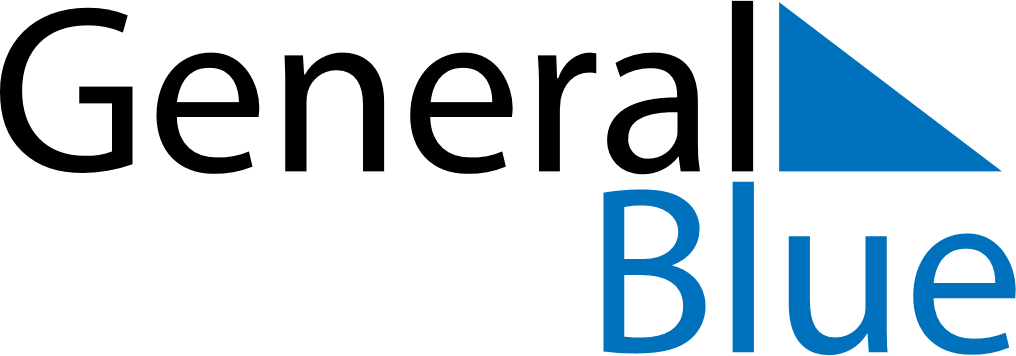 November 2029November 2029November 2029MartiniqueMartiniqueMONTUEWEDTHUFRISATSUN1234All Saints’ Day567891011Armistice Day12131415161718192021222324252627282930